POWIATOWY URZĄD PRACYJAKIE SPRAWY MOŻNA ZAŁATWIĆ W URZEDZIE PRACY? - zarejestrować się jako bezrobotny- znaleźć ofert pracy- uzyskać zasiłek dla bezrobotnych- wziąć udział w szkoleniach przygotowujących do podjęcia nowej pracy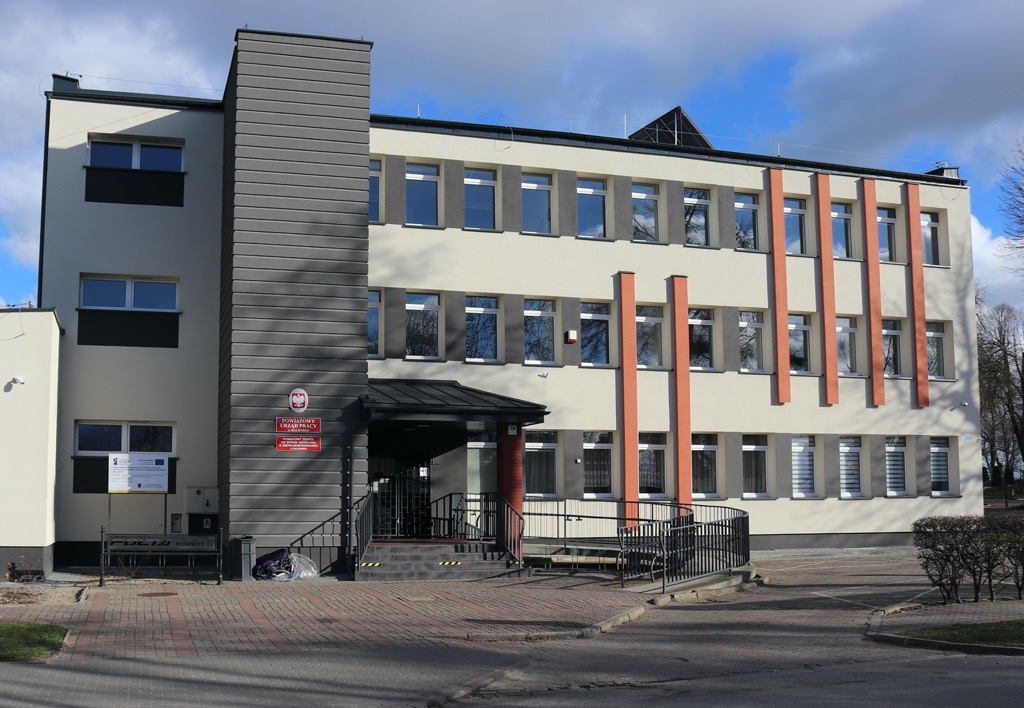 Powiatowy Urząd pracy – PUPKorzystając z Internetu wyszukaj następujące informacje. Nazwa instytucji………………………………………………………………………………………………………………………Adres……………………………………………………………………………………………………………………….Telefon……………………………………………………………………………………………………………………….Kierownictwo Urzędu PracyDyrektor ………………………………………………………………………………………………………Zastępca Dyrektora ……………………………………………………………………………………..